ҠАРАР                                                                                   ПОСТАНОВЛЕНИЕ«__» ____ 2023 й.                                  № __                         «__» ______ 2023 г.О продлении срока действия муниципальной программы и о внесении изменений в муниципальную программу сельского поселения «Благоустройство населённых пунктов на 2015 - 2024 годы» сельского поселения  Староматинский сельсовет муниципального района Бакалинский район Республики Башкортостан»        В целях корректировки программных мероприятий и уточнения объема финансирования, в соответствии с Федеральным законом от 06.10.2003 N 131-ФЗ «Об общих принципах организации местного самоуправления в Российской Федерации», со статьей 179 Бюджетного кодекса Российской Федерации,  руководствуясь Уставом, администрация сельского поселения Староматинский сельсовет муниципального района Бакалинский район РБПОСТАНОВЛЯЕТ:	1. Продлить срок действия муниципальной программы сельского поселения «Благоустройство населённых пунктов на 2015 - 2024 годы» сельского поселения  Староматинский сельсовет муниципального района Бакалинский район Республики Башкортостан» до 2025 года.      	2. Внести в муниципальную программу «Благоустройство населённых пунктов на 2015 - 2024 годы» сельского поселения  Староматинский сельсовет муниципального района Бакалинский район Республики Башкортостан», утвержденную постановлением от 05.05.2015 N20 (с изменениями и дополнениями.), следующие изменения:	2.1. Внести изменение в наименование муниципальной программы, изложив в следующей  редакции - «Благоустройство населённых пунктов на 2015 - 2025 годы» сельского поселения  Староматинский сельсовет муниципального района Бакалинский район Республики Башкортостан»	2.2. В паспорте программы сроки реализации программы «2015 – 2023 годы» заменить на «2015 – 2025 годы»	2.3. В паспорте программы объемы и источники финансирования изложить в новой редакции:	2.4. Приложение к муниципальной программе  «Благоустройство населённых пунктов на 2015 – 2025 годы» сельского поселения  Староматинский сельсовет муниципального района Бакалинский район Республики Башкортостан» (далее - Программа) читать в новой редакции согласно приложению №1 к настоящему постановлению. 	3. Обнародовать настоящее постановление путем размещения на официальном сайте сельского поселения.	4. Настоящее постановление вступает в силу со дня подписания.Глава сельского поселения                                                         Т.В.КудряшоваПриложение N 1к муниципальной программе"Благоустройство населенных пунктов сельского поселения Староматинский сельсовет Бакалинского районРеспублики Башкортостан" План реализации муниципальной программы " Благоустройство населенных пунктов сельского поселения Староматинский сельсовет Бакалинского район Республики Башкортостан"Список использованных сокращений: БИ - бюджетные инвестиции; ЖКУ - жилищно-коммунальные услуги; ЖКХ — жилищно-коммунальное хозяйство;  МКД - многоквартирный дом;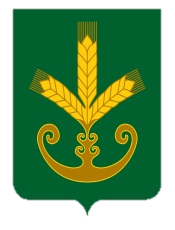 Башкортостан РеспубликаҺыБакалы районы муниципаль районыныңИςке Маты ауыл советыауыл биләмәһе Хакимиәте__________________________________                               ПРОЕКТ Республика БашкортостанАдминистрация сельского поселенияСтароматинский сельсоветмуниципального районаБакалинский район_______________________________Объемы и источникифинансирования               программы          Всего (тыс. руб.), в т. ч. по годым реализации муниципальной программы:8006560,83Объемы и источникифинансирования               программы          2015 год320000,00Объемы и источникифинансирования               программы          2016 год422000,00Объемы и источникифинансирования               программы          2017 год1101023,00Объемы и источникифинансирования               программы          2018 год555465,00Объемы и источникифинансирования               программы          2019 год1353836,54Объемы и источникифинансирования               программы          2020 год1756085,78Объемы и источникифинансирования               программы          2021 год1393747,20Объемы и источникифинансирования               программы          2022 год949119,51Объемы и источникифинансирования               программы          2023 год714500,00Объемы и источникифинансирования               программы          2024 год169515,00Объемы и источникифинансирования               программы          2025 год102720,00N п/пНаименование подпрограммы (мероприятия)Направление и источник финансированияПрогнозируемый объем финансирования,  рублейПрогнозируемый объем финансирования,  рублейПрогнозируемый объем финансирования,  рублейПрогнозируемый объем финансирования,  рублейПрогнозируемый объем финансирования,  рублейПрогнозируемый объем финансирования,  рублейПрогнозируемый объем финансирования,  рублейПрогнозируемый объем финансирования,  рублейПрогнозируемый объем финансирования,  рублейПрогнозируемый объем финансирования,  рублейПрогнозируемый объем финансирования,  рублейПрогнозируемый объем финансирования,  рублейОжидаемые результаты реализации подпрограммы (мероприятия)N п/пНаименование подпрограммы (мероприятия)Направление и источник финансированиявсегов том числе по годамв том числе по годамв том числе по годамв том числе по годамв том числе по годамв том числе по годамв том числе по годамв том числе по годамв том числе по годамв том числе по годамв том числе по годамОжидаемые результаты реализации подпрограммы (мероприятия)N п/пНаименование подпрограммы (мероприятия)Направление и источник финансированиявсего20152016201720182019202020212022202320242025Ожидаемые результаты реализации подпрограммы (мероприятия)12345678910111213141.1. Подпрограмма "Развитие жилищно-коммунального хозяйства в сельском поселении"  Основное мероприятие «Мероприятия в области жилищно-коммунального хозяйства в сельском поселении»1.1. Подпрограмма "Развитие жилищно-коммунального хозяйства в сельском поселении"  Основное мероприятие «Мероприятия в области жилищно-коммунального хозяйства в сельском поселении»1.1. Подпрограмма "Развитие жилищно-коммунального хозяйства в сельском поселении"  Основное мероприятие «Мероприятия в области жилищно-коммунального хозяйства в сельском поселении»1.1. Подпрограмма "Развитие жилищно-коммунального хозяйства в сельском поселении"  Основное мероприятие «Мероприятия в области жилищно-коммунального хозяйства в сельском поселении»1.1. Подпрограмма "Развитие жилищно-коммунального хозяйства в сельском поселении"  Основное мероприятие «Мероприятия в области жилищно-коммунального хозяйства в сельском поселении»1.1. Подпрограмма "Развитие жилищно-коммунального хозяйства в сельском поселении"  Основное мероприятие «Мероприятия в области жилищно-коммунального хозяйства в сельском поселении»1.1. Подпрограмма "Развитие жилищно-коммунального хозяйства в сельском поселении"  Основное мероприятие «Мероприятия в области жилищно-коммунального хозяйства в сельском поселении»1.1. Подпрограмма "Развитие жилищно-коммунального хозяйства в сельском поселении"  Основное мероприятие «Мероприятия в области жилищно-коммунального хозяйства в сельском поселении»1.1. Подпрограмма "Развитие жилищно-коммунального хозяйства в сельском поселении"  Основное мероприятие «Мероприятия в области жилищно-коммунального хозяйства в сельском поселении»1.1. Подпрограмма "Развитие жилищно-коммунального хозяйства в сельском поселении"  Основное мероприятие «Мероприятия в области жилищно-коммунального хозяйства в сельском поселении»1.1. Подпрограмма "Развитие жилищно-коммунального хозяйства в сельском поселении"  Основное мероприятие «Мероприятия в области жилищно-коммунального хозяйства в сельском поселении»1.1. Подпрограмма "Развитие жилищно-коммунального хозяйства в сельском поселении"  Основное мероприятие «Мероприятия в области жилищно-коммунального хозяйства в сельском поселении»1.1. Подпрограмма "Развитие жилищно-коммунального хозяйства в сельском поселении"  Основное мероприятие «Мероприятия в области жилищно-коммунального хозяйства в сельском поселении»1.1. Подпрограмма "Развитие жилищно-коммунального хозяйства в сельском поселении"  Основное мероприятие «Мероприятия в области жилищно-коммунального хозяйства в сельском поселении»1.1. Подпрограмма "Развитие жилищно-коммунального хозяйства в сельском поселении"  Основное мероприятие «Мероприятия в области жилищно-коммунального хозяйства в сельском поселении»1.1. Подпрограмма "Развитие жилищно-коммунального хозяйства в сельском поселении"  Основное мероприятие «Мероприятия в области жилищно-коммунального хозяйства в сельском поселении»               Цель Программы: повышение обеспеченности населения благоустроенным жильем и качественными коммунальными услугами              Задача: Создание благоприятных и комфортных условий проживания населения               Цель Программы: повышение обеспеченности населения благоустроенным жильем и качественными коммунальными услугами              Задача: Создание благоприятных и комфортных условий проживания населения               Цель Программы: повышение обеспеченности населения благоустроенным жильем и качественными коммунальными услугами              Задача: Создание благоприятных и комфортных условий проживания населения               Цель Программы: повышение обеспеченности населения благоустроенным жильем и качественными коммунальными услугами              Задача: Создание благоприятных и комфортных условий проживания населения               Цель Программы: повышение обеспеченности населения благоустроенным жильем и качественными коммунальными услугами              Задача: Создание благоприятных и комфортных условий проживания населения               Цель Программы: повышение обеспеченности населения благоустроенным жильем и качественными коммунальными услугами              Задача: Создание благоприятных и комфортных условий проживания населения               Цель Программы: повышение обеспеченности населения благоустроенным жильем и качественными коммунальными услугами              Задача: Создание благоприятных и комфортных условий проживания населения               Цель Программы: повышение обеспеченности населения благоустроенным жильем и качественными коммунальными услугами              Задача: Создание благоприятных и комфортных условий проживания населения               Цель Программы: повышение обеспеченности населения благоустроенным жильем и качественными коммунальными услугами              Задача: Создание благоприятных и комфортных условий проживания населения               Цель Программы: повышение обеспеченности населения благоустроенным жильем и качественными коммунальными услугами              Задача: Создание благоприятных и комфортных условий проживания населения               Цель Программы: повышение обеспеченности населения благоустроенным жильем и качественными коммунальными услугами              Задача: Создание благоприятных и комфортных условий проживания населения               Цель Программы: повышение обеспеченности населения благоустроенным жильем и качественными коммунальными услугами              Задача: Создание благоприятных и комфортных условий проживания населения               Цель Программы: повышение обеспеченности населения благоустроенным жильем и качественными коммунальными услугами              Задача: Создание благоприятных и комфортных условий проживания населения               Цель Программы: повышение обеспеченности населения благоустроенным жильем и качественными коммунальными услугами              Задача: Создание благоприятных и комфортных условий проживания населения               Цель Программы: повышение обеспеченности населения благоустроенным жильем и качественными коммунальными услугами              Задача: Создание благоприятных и комфортных условий проживания населения               Цель Программы: повышение обеспеченности населения благоустроенным жильем и качественными коммунальными услугами              Задача: Создание благоприятных и комфортных условий проживания населения1.1.1.Взносы на капитальный  ремонт МКДбюджет Республики Башкортостан1.1.1.Взносы на капитальный  ремонт МКДБюджет сельского поселения1.1.1.Взносы на капитальный  ремонт МКДвнебюджетные источники1.1.2.Содержание банибюджет Республики Башкортостан1.1.2.Содержание баниБюджет сельского поселения1.1.2.Содержание банивнебюджетные источники1.1.3Расходы на содержание и ремонт ЖКХбюджет Республики Башкортостан    753999,5395000,00444075,0080489,5384435,0018051,00снижение доли аварий   на водопроводных сетях, снижение потерь воды в сетях центрального водоснабжения сельского поселения; сокращение доли утечек и неучтенного расхода воды в суммарном объеме воды, поданной в сеть; сокращение износа коммунальной инфраструктуры1.1.3Расходы на содержание и ремонт ЖКХБюджет сельского поселения406277,025000,0077548,00128031,1927911,63129014,0038772,20снижение доли аварий   на водопроводных сетях, снижение потерь воды в сетях центрального водоснабжения сельского поселения; сокращение доли утечек и неучтенного расхода воды в суммарном объеме воды, поданной в сеть; сокращение износа коммунальной инфраструктуры1.1.3Расходы на содержание и ремонт ЖКХвнебюджетные источники106900,00106900,00снижение доли аварий   на водопроводных сетях, снижение потерь воды в сетях центрального водоснабжения сельского поселения; сокращение доли утечек и неучтенного расхода воды в суммарном объеме воды, поданной в сеть; сокращение износа коммунальной инфраструктуры1.2. Подпрограмма "Благоустройство населенных пунктов сельского поселения Староматинский сельсовет МР Бакалинский район Республики Башкортостан н " Основное мероприятие «Благоустройство территорий населенных пунктов»1.2. Подпрограмма "Благоустройство населенных пунктов сельского поселения Староматинский сельсовет МР Бакалинский район Республики Башкортостан н " Основное мероприятие «Благоустройство территорий населенных пунктов»1.2. Подпрограмма "Благоустройство населенных пунктов сельского поселения Староматинский сельсовет МР Бакалинский район Республики Башкортостан н " Основное мероприятие «Благоустройство территорий населенных пунктов»1.2. Подпрограмма "Благоустройство населенных пунктов сельского поселения Староматинский сельсовет МР Бакалинский район Республики Башкортостан н " Основное мероприятие «Благоустройство территорий населенных пунктов»1.2. Подпрограмма "Благоустройство населенных пунктов сельского поселения Староматинский сельсовет МР Бакалинский район Республики Башкортостан н " Основное мероприятие «Благоустройство территорий населенных пунктов»1.2. Подпрограмма "Благоустройство населенных пунктов сельского поселения Староматинский сельсовет МР Бакалинский район Республики Башкортостан н " Основное мероприятие «Благоустройство территорий населенных пунктов»1.2. Подпрограмма "Благоустройство населенных пунктов сельского поселения Староматинский сельсовет МР Бакалинский район Республики Башкортостан н " Основное мероприятие «Благоустройство территорий населенных пунктов»1.2. Подпрограмма "Благоустройство населенных пунктов сельского поселения Староматинский сельсовет МР Бакалинский район Республики Башкортостан н " Основное мероприятие «Благоустройство территорий населенных пунктов»1.2. Подпрограмма "Благоустройство населенных пунктов сельского поселения Староматинский сельсовет МР Бакалинский район Республики Башкортостан н " Основное мероприятие «Благоустройство территорий населенных пунктов»1.2. Подпрограмма "Благоустройство населенных пунктов сельского поселения Староматинский сельсовет МР Бакалинский район Республики Башкортостан н " Основное мероприятие «Благоустройство территорий населенных пунктов»1.2. Подпрограмма "Благоустройство населенных пунктов сельского поселения Староматинский сельсовет МР Бакалинский район Республики Башкортостан н " Основное мероприятие «Благоустройство территорий населенных пунктов»1.2. Подпрограмма "Благоустройство населенных пунктов сельского поселения Староматинский сельсовет МР Бакалинский район Республики Башкортостан н " Основное мероприятие «Благоустройство территорий населенных пунктов»1.2. Подпрограмма "Благоустройство населенных пунктов сельского поселения Староматинский сельсовет МР Бакалинский район Республики Башкортостан н " Основное мероприятие «Благоустройство территорий населенных пунктов»1.2. Подпрограмма "Благоустройство населенных пунктов сельского поселения Староматинский сельсовет МР Бакалинский район Республики Башкортостан н " Основное мероприятие «Благоустройство территорий населенных пунктов»1.2. Подпрограмма "Благоустройство населенных пунктов сельского поселения Староматинский сельсовет МР Бакалинский район Республики Башкортостан н " Основное мероприятие «Благоустройство территорий населенных пунктов»1.2. Подпрограмма "Благоустройство населенных пунктов сельского поселения Староматинский сельсовет МР Бакалинский район Республики Башкортостан н " Основное мероприятие «Благоустройство территорий населенных пунктов»1.2. Подпрограмма "Благоустройство населенных пунктов сельского поселения Староматинский сельсовет МР Бакалинский район Республики Башкортостан н " Основное мероприятие «Благоустройство территорий населенных пунктов»Цель: Совершенствование системы комплексного благоустройства сельского поселения Староматинский сельсовет МР Бакалинский район РБ, создание комфортных условий проживания и отдыха населения.          Задача: проведение комплекса мероприятий по благоустройству территории сельского поселения Староматинский сельсовет муниципального района  Бакалинский район Республики БашкортостанЦель: Совершенствование системы комплексного благоустройства сельского поселения Староматинский сельсовет МР Бакалинский район РБ, создание комфортных условий проживания и отдыха населения.          Задача: проведение комплекса мероприятий по благоустройству территории сельского поселения Староматинский сельсовет муниципального района  Бакалинский район Республики БашкортостанЦель: Совершенствование системы комплексного благоустройства сельского поселения Староматинский сельсовет МР Бакалинский район РБ, создание комфортных условий проживания и отдыха населения.          Задача: проведение комплекса мероприятий по благоустройству территории сельского поселения Староматинский сельсовет муниципального района  Бакалинский район Республики БашкортостанЦель: Совершенствование системы комплексного благоустройства сельского поселения Староматинский сельсовет МР Бакалинский район РБ, создание комфортных условий проживания и отдыха населения.          Задача: проведение комплекса мероприятий по благоустройству территории сельского поселения Староматинский сельсовет муниципального района  Бакалинский район Республики БашкортостанЦель: Совершенствование системы комплексного благоустройства сельского поселения Староматинский сельсовет МР Бакалинский район РБ, создание комфортных условий проживания и отдыха населения.          Задача: проведение комплекса мероприятий по благоустройству территории сельского поселения Староматинский сельсовет муниципального района  Бакалинский район Республики БашкортостанЦель: Совершенствование системы комплексного благоустройства сельского поселения Староматинский сельсовет МР Бакалинский район РБ, создание комфортных условий проживания и отдыха населения.          Задача: проведение комплекса мероприятий по благоустройству территории сельского поселения Староматинский сельсовет муниципального района  Бакалинский район Республики БашкортостанЦель: Совершенствование системы комплексного благоустройства сельского поселения Староматинский сельсовет МР Бакалинский район РБ, создание комфортных условий проживания и отдыха населения.          Задача: проведение комплекса мероприятий по благоустройству территории сельского поселения Староматинский сельсовет муниципального района  Бакалинский район Республики БашкортостанЦель: Совершенствование системы комплексного благоустройства сельского поселения Староматинский сельсовет МР Бакалинский район РБ, создание комфортных условий проживания и отдыха населения.          Задача: проведение комплекса мероприятий по благоустройству территории сельского поселения Староматинский сельсовет муниципального района  Бакалинский район Республики БашкортостанЦель: Совершенствование системы комплексного благоустройства сельского поселения Староматинский сельсовет МР Бакалинский район РБ, создание комфортных условий проживания и отдыха населения.          Задача: проведение комплекса мероприятий по благоустройству территории сельского поселения Староматинский сельсовет муниципального района  Бакалинский район Республики БашкортостанЦель: Совершенствование системы комплексного благоустройства сельского поселения Староматинский сельсовет МР Бакалинский район РБ, создание комфортных условий проживания и отдыха населения.          Задача: проведение комплекса мероприятий по благоустройству территории сельского поселения Староматинский сельсовет муниципального района  Бакалинский район Республики БашкортостанЦель: Совершенствование системы комплексного благоустройства сельского поселения Староматинский сельсовет МР Бакалинский район РБ, создание комфортных условий проживания и отдыха населения.          Задача: проведение комплекса мероприятий по благоустройству территории сельского поселения Староматинский сельсовет муниципального района  Бакалинский район Республики БашкортостанЦель: Совершенствование системы комплексного благоустройства сельского поселения Староматинский сельсовет МР Бакалинский район РБ, создание комфортных условий проживания и отдыха населения.          Задача: проведение комплекса мероприятий по благоустройству территории сельского поселения Староматинский сельсовет муниципального района  Бакалинский район Республики БашкортостанЦель: Совершенствование системы комплексного благоустройства сельского поселения Староматинский сельсовет МР Бакалинский район РБ, создание комфортных условий проживания и отдыха населения.          Задача: проведение комплекса мероприятий по благоустройству территории сельского поселения Староматинский сельсовет муниципального района  Бакалинский район Республики БашкортостанЦель: Совершенствование системы комплексного благоустройства сельского поселения Староматинский сельсовет МР Бакалинский район РБ, создание комфортных условий проживания и отдыха населения.          Задача: проведение комплекса мероприятий по благоустройству территории сельского поселения Староматинский сельсовет муниципального района  Бакалинский район Республики БашкортостанЦель: Совершенствование системы комплексного благоустройства сельского поселения Староматинский сельсовет МР Бакалинский район РБ, создание комфортных условий проживания и отдыха населения.          Задача: проведение комплекса мероприятий по благоустройству территории сельского поселения Староматинский сельсовет муниципального района  Бакалинский район Республики БашкортостанЦель: Совершенствование системы комплексного благоустройства сельского поселения Староматинский сельсовет МР Бакалинский район РБ, создание комфортных условий проживания и отдыха населения.          Задача: проведение комплекса мероприятий по благоустройству территории сельского поселения Староматинский сельсовет муниципального района  Бакалинский район Республики БашкортостанЦель: Совершенствование системы комплексного благоустройства сельского поселения Староматинский сельсовет МР Бакалинский район РБ, создание комфортных условий проживания и отдыха населения.          Задача: проведение комплекса мероприятий по благоустройству территории сельского поселения Староматинский сельсовет муниципального района  Бакалинский район Республики Башкортостан1.2.1.Прочая закупка товаров, работ и услуг для обеспечения муниципальных нуждбюджет Республики Башкортостан4967056,68320000,00320000,00428900,00500000,00779799,14961358,22773980,30538619,02344400,00- Привитие жителям муниципального образования любви и уважения к своему селу, к соблюдению чистоты и порядка на территории сельского поселения - улучшение экологической обстановки и создание среды, комфортной для проживания жителей поселения;1.2.1.Прочая закупка товаров, работ и услуг для обеспечения муниципальных нуждБюджет сельского поселения1630306,222000,0044600,0055465,00226313,61325222,40258552,90231417,31214500,00169515,00102720,00- Привитие жителям муниципального образования любви и уважения к своему селу, к соблюдению чистоты и порядка на территории сельского поселения - улучшение экологической обстановки и создание среды, комфортной для проживания жителей поселения;1.2.1.Прочая закупка товаров, работ и услуг для обеспечения муниципальных нуждвнебюджетные источники268490,00136500,0096200,0035790,00- Привитие жителям муниципального образования любви и уважения к своему селу, к соблюдению чистоты и порядка на территории сельского поселения - улучшение экологической обстановки и создание среды, комфортной для проживания жителей поселения;1.3. Подпрограмма " Противопожарные мероприятия в сельском поселении Староматинский сельсовет МР Бакалинский район Республики Башкортостан " Основное мероприятие «Мероприятия по противопожарной безопасности»1.3. Подпрограмма " Противопожарные мероприятия в сельском поселении Староматинский сельсовет МР Бакалинский район Республики Башкортостан " Основное мероприятие «Мероприятия по противопожарной безопасности»1.3. Подпрограмма " Противопожарные мероприятия в сельском поселении Староматинский сельсовет МР Бакалинский район Республики Башкортостан " Основное мероприятие «Мероприятия по противопожарной безопасности»1.3. Подпрограмма " Противопожарные мероприятия в сельском поселении Староматинский сельсовет МР Бакалинский район Республики Башкортостан " Основное мероприятие «Мероприятия по противопожарной безопасности»1.3. Подпрограмма " Противопожарные мероприятия в сельском поселении Староматинский сельсовет МР Бакалинский район Республики Башкортостан " Основное мероприятие «Мероприятия по противопожарной безопасности»1.3. Подпрограмма " Противопожарные мероприятия в сельском поселении Староматинский сельсовет МР Бакалинский район Республики Башкортостан " Основное мероприятие «Мероприятия по противопожарной безопасности»1.3. Подпрограмма " Противопожарные мероприятия в сельском поселении Староматинский сельсовет МР Бакалинский район Республики Башкортостан " Основное мероприятие «Мероприятия по противопожарной безопасности»1.3. Подпрограмма " Противопожарные мероприятия в сельском поселении Староматинский сельсовет МР Бакалинский район Республики Башкортостан " Основное мероприятие «Мероприятия по противопожарной безопасности»1.3. Подпрограмма " Противопожарные мероприятия в сельском поселении Староматинский сельсовет МР Бакалинский район Республики Башкортостан " Основное мероприятие «Мероприятия по противопожарной безопасности»1.3. Подпрограмма " Противопожарные мероприятия в сельском поселении Староматинский сельсовет МР Бакалинский район Республики Башкортостан " Основное мероприятие «Мероприятия по противопожарной безопасности»1.3. Подпрограмма " Противопожарные мероприятия в сельском поселении Староматинский сельсовет МР Бакалинский район Республики Башкортостан " Основное мероприятие «Мероприятия по противопожарной безопасности»1.3. Подпрограмма " Противопожарные мероприятия в сельском поселении Староматинский сельсовет МР Бакалинский район Республики Башкортостан " Основное мероприятие «Мероприятия по противопожарной безопасности»1.3. Подпрограмма " Противопожарные мероприятия в сельском поселении Староматинский сельсовет МР Бакалинский район Республики Башкортостан " Основное мероприятие «Мероприятия по противопожарной безопасности»1.3. Подпрограмма " Противопожарные мероприятия в сельском поселении Староматинский сельсовет МР Бакалинский район Республики Башкортостан " Основное мероприятие «Мероприятия по противопожарной безопасности»1.3. Подпрограмма " Противопожарные мероприятия в сельском поселении Староматинский сельсовет МР Бакалинский район Республики Башкортостан " Основное мероприятие «Мероприятия по противопожарной безопасности»1.3. Подпрограмма " Противопожарные мероприятия в сельском поселении Староматинский сельсовет МР Бакалинский район Республики Башкортостан " Основное мероприятие «Мероприятия по противопожарной безопасности»Цель: Повышение уровня пожарной безопасности населенных пунктов и объектов, находящихся на территории сельского поселения Староматинский сельсоветЗадачи: Организация и осуществление профилактики пожаров на территории сельского поселения Староматинский сельсоветПроведение мероприятий по повышению уровня пожарной безопасности в населенных пунктах и профилактика пожаров среди населения, а также обучение населения мерам пожарной безопасностиЦель: Повышение уровня пожарной безопасности населенных пунктов и объектов, находящихся на территории сельского поселения Староматинский сельсоветЗадачи: Организация и осуществление профилактики пожаров на территории сельского поселения Староматинский сельсоветПроведение мероприятий по повышению уровня пожарной безопасности в населенных пунктах и профилактика пожаров среди населения, а также обучение населения мерам пожарной безопасностиЦель: Повышение уровня пожарной безопасности населенных пунктов и объектов, находящихся на территории сельского поселения Староматинский сельсоветЗадачи: Организация и осуществление профилактики пожаров на территории сельского поселения Староматинский сельсоветПроведение мероприятий по повышению уровня пожарной безопасности в населенных пунктах и профилактика пожаров среди населения, а также обучение населения мерам пожарной безопасностиЦель: Повышение уровня пожарной безопасности населенных пунктов и объектов, находящихся на территории сельского поселения Староматинский сельсоветЗадачи: Организация и осуществление профилактики пожаров на территории сельского поселения Староматинский сельсоветПроведение мероприятий по повышению уровня пожарной безопасности в населенных пунктах и профилактика пожаров среди населения, а также обучение населения мерам пожарной безопасностиЦель: Повышение уровня пожарной безопасности населенных пунктов и объектов, находящихся на территории сельского поселения Староматинский сельсоветЗадачи: Организация и осуществление профилактики пожаров на территории сельского поселения Староматинский сельсоветПроведение мероприятий по повышению уровня пожарной безопасности в населенных пунктах и профилактика пожаров среди населения, а также обучение населения мерам пожарной безопасностиЦель: Повышение уровня пожарной безопасности населенных пунктов и объектов, находящихся на территории сельского поселения Староматинский сельсоветЗадачи: Организация и осуществление профилактики пожаров на территории сельского поселения Староматинский сельсоветПроведение мероприятий по повышению уровня пожарной безопасности в населенных пунктах и профилактика пожаров среди населения, а также обучение населения мерам пожарной безопасностиЦель: Повышение уровня пожарной безопасности населенных пунктов и объектов, находящихся на территории сельского поселения Староматинский сельсоветЗадачи: Организация и осуществление профилактики пожаров на территории сельского поселения Староматинский сельсоветПроведение мероприятий по повышению уровня пожарной безопасности в населенных пунктах и профилактика пожаров среди населения, а также обучение населения мерам пожарной безопасностиЦель: Повышение уровня пожарной безопасности населенных пунктов и объектов, находящихся на территории сельского поселения Староматинский сельсоветЗадачи: Организация и осуществление профилактики пожаров на территории сельского поселения Староматинский сельсоветПроведение мероприятий по повышению уровня пожарной безопасности в населенных пунктах и профилактика пожаров среди населения, а также обучение населения мерам пожарной безопасностиЦель: Повышение уровня пожарной безопасности населенных пунктов и объектов, находящихся на территории сельского поселения Староматинский сельсоветЗадачи: Организация и осуществление профилактики пожаров на территории сельского поселения Староматинский сельсоветПроведение мероприятий по повышению уровня пожарной безопасности в населенных пунктах и профилактика пожаров среди населения, а также обучение населения мерам пожарной безопасностиЦель: Повышение уровня пожарной безопасности населенных пунктов и объектов, находящихся на территории сельского поселения Староматинский сельсоветЗадачи: Организация и осуществление профилактики пожаров на территории сельского поселения Староматинский сельсоветПроведение мероприятий по повышению уровня пожарной безопасности в населенных пунктах и профилактика пожаров среди населения, а также обучение населения мерам пожарной безопасностиЦель: Повышение уровня пожарной безопасности населенных пунктов и объектов, находящихся на территории сельского поселения Староматинский сельсоветЗадачи: Организация и осуществление профилактики пожаров на территории сельского поселения Староматинский сельсоветПроведение мероприятий по повышению уровня пожарной безопасности в населенных пунктах и профилактика пожаров среди населения, а также обучение населения мерам пожарной безопасностиЦель: Повышение уровня пожарной безопасности населенных пунктов и объектов, находящихся на территории сельского поселения Староматинский сельсоветЗадачи: Организация и осуществление профилактики пожаров на территории сельского поселения Староматинский сельсоветПроведение мероприятий по повышению уровня пожарной безопасности в населенных пунктах и профилактика пожаров среди населения, а также обучение населения мерам пожарной безопасностиЦель: Повышение уровня пожарной безопасности населенных пунктов и объектов, находящихся на территории сельского поселения Староматинский сельсоветЗадачи: Организация и осуществление профилактики пожаров на территории сельского поселения Староматинский сельсоветПроведение мероприятий по повышению уровня пожарной безопасности в населенных пунктах и профилактика пожаров среди населения, а также обучение населения мерам пожарной безопасностиЦель: Повышение уровня пожарной безопасности населенных пунктов и объектов, находящихся на территории сельского поселения Староматинский сельсоветЗадачи: Организация и осуществление профилактики пожаров на территории сельского поселения Староматинский сельсоветПроведение мероприятий по повышению уровня пожарной безопасности в населенных пунктах и профилактика пожаров среди населения, а также обучение населения мерам пожарной безопасностиЦель: Повышение уровня пожарной безопасности населенных пунктов и объектов, находящихся на территории сельского поселения Староматинский сельсоветЗадачи: Организация и осуществление профилактики пожаров на территории сельского поселения Староматинский сельсоветПроведение мероприятий по повышению уровня пожарной безопасности в населенных пунктах и профилактика пожаров среди населения, а также обучение населения мерам пожарной безопасностиЦель: Повышение уровня пожарной безопасности населенных пунктов и объектов, находящихся на территории сельского поселения Староматинский сельсоветЗадачи: Организация и осуществление профилактики пожаров на территории сельского поселения Староматинский сельсоветПроведение мероприятий по повышению уровня пожарной безопасности в населенных пунктах и профилактика пожаров среди населения, а также обучение населения мерам пожарной безопасности1.3.1.Прочая закупка товаров, работ и услуг для обеспечения муниципальных нуждбюджет Республики Башкортостан17000,0017000,00снижение доли пожаров, произошедших на территории муниципального образования, от общего числа происшествий и чрезвычайных ситуаций на территории муниципального образования по сравнению с показателем 2016 года;снижение доли погибших и травмированных людей на пожарах, произошедших на территории муниципального образования от общего числа погибших и травмированных людей на территории муниципального образования по сравнению с показателем 2016 года1.3.1.Прочая закупка товаров, работ и услуг для обеспечения муниципальных нуждБюджет сельского поселения29905,0029905,00снижение доли пожаров, произошедших на территории муниципального образования, от общего числа происшествий и чрезвычайных ситуаций на территории муниципального образования по сравнению с показателем 2016 года;снижение доли погибших и травмированных людей на пожарах, произошедших на территории муниципального образования от общего числа погибших и травмированных людей на территории муниципального образования по сравнению с показателем 2016 года1.3.1.Прочая закупка товаров, работ и услуг для обеспечения муниципальных нуждвнебюджетные источникиснижение доли пожаров, произошедших на территории муниципального образования, от общего числа происшествий и чрезвычайных ситуаций на территории муниципального образования по сравнению с показателем 2016 года;снижение доли погибших и травмированных людей на пожарах, произошедших на территории муниципального образования от общего числа погибших и травмированных людей на территории муниципального образования по сравнению с показателем 2016 года1.4. Подпрограмма "Охрана окружающей среды сельского поселения Староматинский сельсовет МР Бакалинский район Республики Башкортостан" Основное мероприятие «Мероприятия по обеспечению экологической безопасности на территории сельского поселения»1.4. Подпрограмма "Охрана окружающей среды сельского поселения Староматинский сельсовет МР Бакалинский район Республики Башкортостан" Основное мероприятие «Мероприятия по обеспечению экологической безопасности на территории сельского поселения»1.4. Подпрограмма "Охрана окружающей среды сельского поселения Староматинский сельсовет МР Бакалинский район Республики Башкортостан" Основное мероприятие «Мероприятия по обеспечению экологической безопасности на территории сельского поселения»1.4. Подпрограмма "Охрана окружающей среды сельского поселения Староматинский сельсовет МР Бакалинский район Республики Башкортостан" Основное мероприятие «Мероприятия по обеспечению экологической безопасности на территории сельского поселения»1.4. Подпрограмма "Охрана окружающей среды сельского поселения Староматинский сельсовет МР Бакалинский район Республики Башкортостан" Основное мероприятие «Мероприятия по обеспечению экологической безопасности на территории сельского поселения»1.4. Подпрограмма "Охрана окружающей среды сельского поселения Староматинский сельсовет МР Бакалинский район Республики Башкортостан" Основное мероприятие «Мероприятия по обеспечению экологической безопасности на территории сельского поселения»1.4. Подпрограмма "Охрана окружающей среды сельского поселения Староматинский сельсовет МР Бакалинский район Республики Башкортостан" Основное мероприятие «Мероприятия по обеспечению экологической безопасности на территории сельского поселения»1.4. Подпрограмма "Охрана окружающей среды сельского поселения Староматинский сельсовет МР Бакалинский район Республики Башкортостан" Основное мероприятие «Мероприятия по обеспечению экологической безопасности на территории сельского поселения»1.4. Подпрограмма "Охрана окружающей среды сельского поселения Староматинский сельсовет МР Бакалинский район Республики Башкортостан" Основное мероприятие «Мероприятия по обеспечению экологической безопасности на территории сельского поселения»1.4. Подпрограмма "Охрана окружающей среды сельского поселения Староматинский сельсовет МР Бакалинский район Республики Башкортостан" Основное мероприятие «Мероприятия по обеспечению экологической безопасности на территории сельского поселения»1.4. Подпрограмма "Охрана окружающей среды сельского поселения Староматинский сельсовет МР Бакалинский район Республики Башкортостан" Основное мероприятие «Мероприятия по обеспечению экологической безопасности на территории сельского поселения»1.4. Подпрограмма "Охрана окружающей среды сельского поселения Староматинский сельсовет МР Бакалинский район Республики Башкортостан" Основное мероприятие «Мероприятия по обеспечению экологической безопасности на территории сельского поселения»1.4. Подпрограмма "Охрана окружающей среды сельского поселения Староматинский сельсовет МР Бакалинский район Республики Башкортостан" Основное мероприятие «Мероприятия по обеспечению экологической безопасности на территории сельского поселения»1.4. Подпрограмма "Охрана окружающей среды сельского поселения Староматинский сельсовет МР Бакалинский район Республики Башкортостан" Основное мероприятие «Мероприятия по обеспечению экологической безопасности на территории сельского поселения»1.4. Подпрограмма "Охрана окружающей среды сельского поселения Староматинский сельсовет МР Бакалинский район Республики Башкортостан" Основное мероприятие «Мероприятия по обеспечению экологической безопасности на территории сельского поселения»1.4. Подпрограмма "Охрана окружающей среды сельского поселения Староматинский сельсовет МР Бакалинский район Республики Башкортостан" Основное мероприятие «Мероприятия по обеспечению экологической безопасности на территории сельского поселения»Цель: повышение уровня экологической безопасности и сохранение природных систем сельского поселения Староматинский сельсовет МР Бакалинский район РБ.          Задача: обеспечение качества окружающей среды, необходимого для благоприятной жизни человека;  снижение негативного воздействия на окружающую среду посредством ликвидации объектов накопленного вреда окружающей среде на территории сельского поселения Староматинский сельсовет муниципального района  Бакалинский район Республики БашкортостанЦель: повышение уровня экологической безопасности и сохранение природных систем сельского поселения Староматинский сельсовет МР Бакалинский район РБ.          Задача: обеспечение качества окружающей среды, необходимого для благоприятной жизни человека;  снижение негативного воздействия на окружающую среду посредством ликвидации объектов накопленного вреда окружающей среде на территории сельского поселения Староматинский сельсовет муниципального района  Бакалинский район Республики БашкортостанЦель: повышение уровня экологической безопасности и сохранение природных систем сельского поселения Староматинский сельсовет МР Бакалинский район РБ.          Задача: обеспечение качества окружающей среды, необходимого для благоприятной жизни человека;  снижение негативного воздействия на окружающую среду посредством ликвидации объектов накопленного вреда окружающей среде на территории сельского поселения Староматинский сельсовет муниципального района  Бакалинский район Республики БашкортостанЦель: повышение уровня экологической безопасности и сохранение природных систем сельского поселения Староматинский сельсовет МР Бакалинский район РБ.          Задача: обеспечение качества окружающей среды, необходимого для благоприятной жизни человека;  снижение негативного воздействия на окружающую среду посредством ликвидации объектов накопленного вреда окружающей среде на территории сельского поселения Староматинский сельсовет муниципального района  Бакалинский район Республики БашкортостанЦель: повышение уровня экологической безопасности и сохранение природных систем сельского поселения Староматинский сельсовет МР Бакалинский район РБ.          Задача: обеспечение качества окружающей среды, необходимого для благоприятной жизни человека;  снижение негативного воздействия на окружающую среду посредством ликвидации объектов накопленного вреда окружающей среде на территории сельского поселения Староматинский сельсовет муниципального района  Бакалинский район Республики БашкортостанЦель: повышение уровня экологической безопасности и сохранение природных систем сельского поселения Староматинский сельсовет МР Бакалинский район РБ.          Задача: обеспечение качества окружающей среды, необходимого для благоприятной жизни человека;  снижение негативного воздействия на окружающую среду посредством ликвидации объектов накопленного вреда окружающей среде на территории сельского поселения Староматинский сельсовет муниципального района  Бакалинский район Республики БашкортостанЦель: повышение уровня экологической безопасности и сохранение природных систем сельского поселения Староматинский сельсовет МР Бакалинский район РБ.          Задача: обеспечение качества окружающей среды, необходимого для благоприятной жизни человека;  снижение негативного воздействия на окружающую среду посредством ликвидации объектов накопленного вреда окружающей среде на территории сельского поселения Староматинский сельсовет муниципального района  Бакалинский район Республики БашкортостанЦель: повышение уровня экологической безопасности и сохранение природных систем сельского поселения Староматинский сельсовет МР Бакалинский район РБ.          Задача: обеспечение качества окружающей среды, необходимого для благоприятной жизни человека;  снижение негативного воздействия на окружающую среду посредством ликвидации объектов накопленного вреда окружающей среде на территории сельского поселения Староматинский сельсовет муниципального района  Бакалинский район Республики БашкортостанЦель: повышение уровня экологической безопасности и сохранение природных систем сельского поселения Староматинский сельсовет МР Бакалинский район РБ.          Задача: обеспечение качества окружающей среды, необходимого для благоприятной жизни человека;  снижение негативного воздействия на окружающую среду посредством ликвидации объектов накопленного вреда окружающей среде на территории сельского поселения Староматинский сельсовет муниципального района  Бакалинский район Республики БашкортостанЦель: повышение уровня экологической безопасности и сохранение природных систем сельского поселения Староматинский сельсовет МР Бакалинский район РБ.          Задача: обеспечение качества окружающей среды, необходимого для благоприятной жизни человека;  снижение негативного воздействия на окружающую среду посредством ликвидации объектов накопленного вреда окружающей среде на территории сельского поселения Староматинский сельсовет муниципального района  Бакалинский район Республики БашкортостанЦель: повышение уровня экологической безопасности и сохранение природных систем сельского поселения Староматинский сельсовет МР Бакалинский район РБ.          Задача: обеспечение качества окружающей среды, необходимого для благоприятной жизни человека;  снижение негативного воздействия на окружающую среду посредством ликвидации объектов накопленного вреда окружающей среде на территории сельского поселения Староматинский сельсовет муниципального района  Бакалинский район Республики БашкортостанЦель: повышение уровня экологической безопасности и сохранение природных систем сельского поселения Староматинский сельсовет МР Бакалинский район РБ.          Задача: обеспечение качества окружающей среды, необходимого для благоприятной жизни человека;  снижение негативного воздействия на окружающую среду посредством ликвидации объектов накопленного вреда окружающей среде на территории сельского поселения Староматинский сельсовет муниципального района  Бакалинский район Республики БашкортостанЦель: повышение уровня экологической безопасности и сохранение природных систем сельского поселения Староматинский сельсовет МР Бакалинский район РБ.          Задача: обеспечение качества окружающей среды, необходимого для благоприятной жизни человека;  снижение негативного воздействия на окружающую среду посредством ликвидации объектов накопленного вреда окружающей среде на территории сельского поселения Староматинский сельсовет муниципального района  Бакалинский район Республики БашкортостанЦель: повышение уровня экологической безопасности и сохранение природных систем сельского поселения Староматинский сельсовет МР Бакалинский район РБ.          Задача: обеспечение качества окружающей среды, необходимого для благоприятной жизни человека;  снижение негативного воздействия на окружающую среду посредством ликвидации объектов накопленного вреда окружающей среде на территории сельского поселения Староматинский сельсовет муниципального района  Бакалинский район Республики БашкортостанЦель: повышение уровня экологической безопасности и сохранение природных систем сельского поселения Староматинский сельсовет МР Бакалинский район РБ.          Задача: обеспечение качества окружающей среды, необходимого для благоприятной жизни человека;  снижение негативного воздействия на окружающую среду посредством ликвидации объектов накопленного вреда окружающей среде на территории сельского поселения Староматинский сельсовет муниципального района  Бакалинский район Республики БашкортостанЦель: повышение уровня экологической безопасности и сохранение природных систем сельского поселения Староматинский сельсовет МР Бакалинский район РБ.          Задача: обеспечение качества окружающей среды, необходимого для благоприятной жизни человека;  снижение негативного воздействия на окружающую среду посредством ликвидации объектов накопленного вреда окружающей среде на территории сельского поселения Староматинский сельсовет муниципального района  Бакалинский район Республики Башкортостан1.4.1.Прочая закупка товаров, работ и услуг для обеспечения муниципальных нуждбюджет Республики Башкортостан746564,83219692,60148152,25100860,00122259,98155600,00-создание экологически безопасной и комфортной обстановки в местах проживания населения, его работы и отдыха, снижение заболеваемости населения, вызванной неблагоприятными экологическими условиями, рост продолжительности жизни населения-снижение объема образованных отходов всех классов опасности -улучшение качества жизни посредством ликвидации и рекультивации объектов накопленного вреда окружающей среде1.4.1.Прочая закупка товаров, работ и услуг для обеспечения муниципальных нуждБюджет сельского поселения76451,7576451,75-создание экологически безопасной и комфортной обстановки в местах проживания населения, его работы и отдыха, снижение заболеваемости населения, вызванной неблагоприятными экологическими условиями, рост продолжительности жизни населения-снижение объема образованных отходов всех классов опасности -улучшение качества жизни посредством ликвидации и рекультивации объектов накопленного вреда окружающей среде